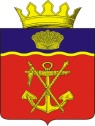 АДМИНИСТРАЦИЯКАЛАЧЁВСКОГО МУНИЦИПАЛЬНОГО РАЙОНА                       ВОЛГОГРАДСКОЙ ОБЛАСТИ			 ПОСТАНОВЛЕНИЕот 04.12.2023 г.						 		№ 1119О внесении изменений в постановление администрации Калачевского муниципального района Волгоградской области от 26.06.2019г. № 590 «Об утверждении перечней видов обязательных работ, объектов для отбывания уголовного наказания         в виде обязательных работ и мест отбывания наказания в виде исправительных работ              на территории Калачевского муниципального района Волгоградской области»В соответствии с Уголовным кодексом Российской Федерации, Уголовно-исполнительным кодексом Российской Федерации, Федеральным законом от 06.10.2003        № 131-ФЗ «Об общих принципах организации местного самоуправления в Российской Федерации», по согласованию с начальником филиала по Калачевскому району ФКУ УИИ УФСИН России по Волгоградской области, на основании письма директора СГБУ ВО «Калачевское лесничество» от 23.11.2023 г. № 499, администрация Калачевского муниципального районапостановляет:1. Внести следующие изменения в постановление администрации Калачевского муниципального района Волгоградской области от 26.06.2019г. № 590 «Об утверждении перечней видов обязательных работ, объектов для отбывания уголовного наказания в виде обязательных работ и мест отбывания наказания в виде исправительных работ на территории Калачевского муниципального района Волгоградской области» (далее – Постановление):1.1. Приложение № 2 к Постановлению «Перечень объектов, определенных для отбывания осужденными  уголовного наказания в виде обязательных работ на территории Калачевского муниципального района» изложить в новой редакции согласно приложению       к настоящему постановлению.2. Настоящее постановление подлежит официальному опубликованию.3. Контроль исполнения настоящего постановления оставляю за собой.И.о. Главы Калачёвского муниципального района                                                                     Н.П. ЗемсковаПриложение N 2к постановлениюадминистрации Калачевскогомуниципального районаот 04.12. 2023г. № 1119ПЕРЕЧЕНЬОБЪЕКТОВ, ОПРЕДЕЛЕННЫХ ДЛЯ ОТБЫВАНИЯ ОСУЖДЕННЫМИ УГОЛОВНОГОНАКАЗАНИЯ В ВИДЕ ОБЯЗАТЕЛЬНЫХ РАБОТ, НА ТЕРРИТОРИИКАЛАЧЕВСКОГО МУНИЦИПАЛЬНОГО РАЙОНАNп/пНаименование организациитерритория Калачевского городского поселениятерритория Калачевского городского поселения1МУП «Калачводоканал»2МУП «Калачжилэксплуатация»3МБУ «Благоустройство»4МБУ «Дорожник»5МУП «Калачтеплосервис»6МУП «Калачтеплосети»7МКУ «Хозяйственное обслуживание административных зданий»8МУП БО «Мемориал»9СГБУ ВО «Калачевское лесничество»территория Береславского сельского поселениятерритория Береславского сельского поселения10Администрация Береславского сельского поселения Калачевского муниципального района11МУП «Береславское Коммунальное хозяйство»территория Бузиновского сельского поселениятерритория Бузиновского сельского поселения12Администрация Бузиновского сельского поселения Калачевского муниципального района13МУП «Бузиновское Коммунальное хозяйство»территория Голубинского сельского поселениятерритория Голубинского сельского поселения14Администрация Голубинского сельского поселения Калачевского муниципального района15МУСП «Голубинское»16МУП «Голубинское Коммунальное хозяйство»территория Зарянского сельского поселениятерритория Зарянского сельского поселения17Администрация Зарянского сельского поселения18МУП «КХ Варваровское»территория Ильевского сельского поселениятерритория Ильевского сельского поселения19Администрация Ильевского сельского поселения20МУП «Ильевское КХ»территория Крепинского сельского поселениятерритория Крепинского сельского поселения21Администрация Крепинского сельского поселения22МУП «Крепинское КХ»территория Логовского сельского поселениятерритория Логовского сельского поселения23Администрация Логовского сельского поселения24ГКУЗ «Волгоградская областная психиатрическая больница N 1»территория Ляпичевского сельского поселениятерритория Ляпичевского сельского поселения25Администрация Ляпичевского сельского поселениятерритория Мариновского сельского поселениятерритория Мариновского сельского поселения26Администрация Мариновского сельского поселения27МУП «Мариновское КХ»территория Приморского сельского поселениятерритория Приморского сельского поселения28Администрация Приморского сельского поселениятерритория Пятиизбянского сельского поселениятерритория Пятиизбянского сельского поселения29Администрация Пятиизбянского сельского поселениятерритория Советского сельского поселения30Администрация Советского сельского поселения31МКУ «Административно-хозяйственная служба Советского сельского поселения»